ALLEGATO 1DPROCURA  SPECIALEai sensi del co.3 bis art.38 DPR.445/2000in qualità di rappresentante di:con la presente scrittura, a valere ad ogni fine di legge, conferisco a:in qualità di incaricato di:con sede (solo per forme associate)Procura speciale(contrassegnare solo le opzioni di interesse)per la sottoscrizione con firma digitale della domanda di partecipazione alla Quarta Manifestazione di interesse “Asse 1 Azione 1.6.1 Interventi per rafforzare la capacità dei servizi sanitari regionali di rispondere alla crisi provocata dall’emergenza epidemiologica da COVID-19”;per tutti gli atti e le comunicazioni, inerenti all’inoltro on-line della medesima domanda;per l’elezione del domicilio speciale elettronico di tutti gli atti e le comunicazioni inerenti la domanda e/o il procedimento amministrativo di cui al punto 1, presso l’indirizzo di posta elettronica del procuratore, che provvede alla trasmissione telematica (la ricezione di atti e provvedimenti anche limitativi della sfera giuridica del delegante);altro (specificare, ad es.: ogni adempimento successivo previsto dal procedimento):Sarà mia cura comunicare tempestivamente l’eventuale revoca della procura speciale.Prendo atto dell’informativa di cui all’art. 13 del D.Lgs. 30.06.2003, n. 196 (Privacy) in calce alla presente.Dichiaro inoltreai sensi e per gli effetti dell’articolo 46 e 47 del D.P.R. 445/2000 e consapevole delle responsabilità penali di cui all’articolo 76 del medesimo D.P.R. 445/2000 per le ipotesi di falsità in atti e dichiarazioni mendaci, che:       i requisiti dichiarati nella modulistica corrispondono a quelli effettivamente posseduti e richiesti per i soggetti indicati ed i locali dell’attività, dalla normativa vigente;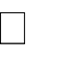        la corrispondenza della modulistica e delle copie dei documenti (non notarili) allegati alla precitata pratica, ai documenti conservati agli atti dell’impresa e del procuratore;       di sottoscrivere gli elaborati grafici cartacei, i cui file saranno firmati digitalmente e successivamente inviati dal procuratore.Firma del legale rappresentante(accompagnata dalla fotocopia del documento di riconoscimento ai sensi dell’articolo 38, del DPR 28.12.2000, n. 445)PRESA VISIONE ED ACCETTAZIONE DELL'INCARICO CONFERITOil Procuratoreche sottoscrive con firma digitale la copia informatica (immagine scansionata in un unico documento in formato pdf, comprensiva del documento d'identità del delegante) del presente documento, ai sensi del D.P.R. 445/2000 e s.m.i., consapevole delle responsabilità penali di cui all'art.76 del medesimo D.P.R. 445/2000 e s.m.i. per le ipotesi di falsità in atti e di dichiarazioni mendaci, dichiara che:agisce in qualità di procuratore speciale in rappresentanza del soggetto che ha posto la propria firma autografa sulla procura stessa;i dati trasmessi in via telematica sono stati resi in modo fedele alle dichiarazioni del soggetto rappresentato;la domanda ed i documenti a corredo della pratica recano la firma autografa dei rispettivi dichiaranti e corrispondono ai documenti prodotti dal delegante e sono allegati alla pratica inviata unitamente alla fotocopia dei rispettivi documenti di riconoscimento;la conservazione in originale dei documenti avverrà presso la sede del Procuratore, qualora non siano custoditi presso il soggetto delegante.Firmato in digitale dal procuratoreIo sottoscrittonato aIlRagione socialeIndirizzo sede legaleCF/ Partita IVAPECNomeCognomeNato ailCod. FiscaleCell./tel.e.mail/PECe.mail/PEC□Associazione (specificare)□Studio  professionale (specificare)□Altro (es. privato cittadino, da specificare)ComuneProvinciaViaCod. FiscaleNomeCognomeNato ail